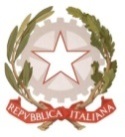 MINISTERO  DELL’ ISTRUZIONE, DELL’UNIVERSITA’, DELLA RICERCAUFFICIO SCOLASTICO REGIONALE PER IL LAZIOLICEO SCIENTIFICO STATALE“TALETE”Roma, 28.02.2019Ai docentiai GenitoriAlla DSGA Sig.ra P. LeoniAl personale ATASito webCIRCOLARE n. 264Oggetto: Test selettivo Liceo MatematicoSi comunica che, in seguito al numero di richieste superiore al massimo consentito per la  prima classe di Liceo Matematico dell’a.s. 2019/2020,  si rende necessario un test selettivo rivolto agli alunni aspiranti.	Il test è rivolto agli studenti che all’atto dell’iscrizione abbiano scelto il LM  e si svolgerà  mercoledì 15 maggio 2019, nei locali del Liceo Talete, dalle 15.00 alle 16,30.I partecipanti devono presentarsi alle 14,45 con documento di identità.	Il test consisterà nello svolgimento di 15 quesiti a risposta aperta sui seguenti temi: confronto tra frazioni e loro rappresentazione sulla retta dei numeri reali, semplificazione di espressioni con numeri interi e razionali con applicazione delle proprietà delle potenze, risoluzioni di problemi di geometria piana risolubili  anche con  semplici equazioni di primo grado, risoluzione di problemi con percentuali e con elementi di probabilità, risoluzione di problemi sulle proprietà dei numeri naturali,trasformazione di una proposizione in espressione letterale. 	Non è consentito l’uso della calcolatrice, è consentito l’uso di  penne, compasso, riga e matite colorate.	I risultati del test e la relativa graduatoria saranno pubblicati entro il 30 maggio 2019. In caso di rinuncia tra i primi trenta classificati si procederà alla convocazione secondo graduatoria.	Per  ulteriori chiarimenti si può contattare la prof.ssa Daniela Casale daniela.casale@liceotalete.itLa referente per il LMProf.ssa Daniela Casale                                                        Il Dirigente scolastico                                                                                              Prof.  Alberto Cataneo		                                                                                               (Firma autografa sostituita a mezzo stampa                                                                                                               ai sensi dell’art. 3 comma 2 del d.lgs. n.39/1993)